Заявка по учебным мероприятиям в установленные порядком сроки будет представлена в Комиссию по оценке учебных мероприятий и материалов на соответствие установленным требованиям для НМО. 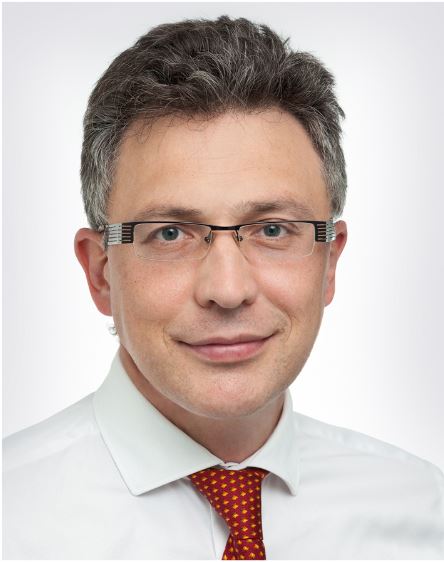 Лектор: Болячин Алексей Вячеславович (г. Москва)Кандидат медицинских наук,Врач-стоматолог (эндодонтист) Центра Дентальной Травматологии «Айсберг» г. Москва.Член  Российской эндодонтической ассоциации,  Международной и Американской эндодонтических ассоциаций, Европейской Ассоциации Дентальной Микроскопии.   Председатель эндодонтической секции СТАР. Главный редактор журнала « Эндодонтия» 15 ноября 2019 г Семинар  «Одна неделя  на приеме с эндодонтистом.  Разбор 14 клинических случаев. Практические рекомендации, алгоритмы   и протоколы»Программа семинара: Случай 1. Обратимый пульпит. Диагностика, техника выполнения,  возможные осложнения.Случай 2.  Прямое покрытие пульпы.Техника выполнения,  ошибки и осложнения. Случай 3. Необратимый пульпит. Лечение моляра со сложной анатомией. Особенности препарирования узких и длинных каналов. Случай 4. Острый апикальный абсцесс с обильной экссудацией. Очистка и  применяемые медикаменты. Особенности обтурации.Случай 5-6. Хронический апикальный абсцесс в зубе с большой воспалительной деструкцией. Случай 7.Хронический апикальный периодонтит. Лечение в один визит. Случай 8. Фуркационный периодонтит. Дифференциальная диагностика с вертикальной фрактурой корня и поражениями пародонта . Очистка и  обтурация. Случай 9-10. Bypass. Техника создания обходного пути при невозможности удалить отломок инструмента. Особенности очистки и пломбирования. Случай 11-12. Ступеньки.  Причины, техника устранения и особенности обтурации. Случай 13. Треснутый зуб. Дифференциальная диагностика, лечение и долгосрочный прогноз.Случай 14. Резорбция. Особенности обработки, обтурации и прогноз. Стоимость  семинара 9700 руб. СТУДЕНТАМ, ИНТЕРНАМ СКИДКА 50%, ОРДИНАТОРАМ – 20%.Выдается сертификат ООО «ПРОФЕССИОНАЛ», свидетельство НМО,  в стоимость входят кофе-пауза и бизнес-ланч. Время проведения: Регистрация с 9-00 до 10-00, семинар с 10-00  до 18-00 (с  перерывами на  кофе-паузы и бизнес-ланч)Место проведения: будет сообщено дополнительно16 ноября 2019 годаСеминар «Тактика врача-стоматолога при заболеваниях слизистой оболочки рта»Лектор Тиунова Наталья Викторовна (Нижний Новгород)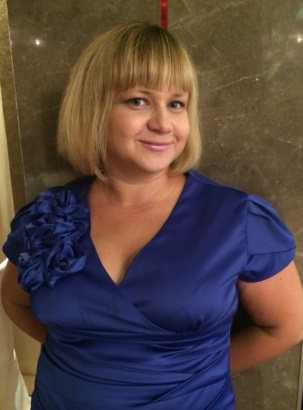 2004 г. - окончила Нижегородскую государственную медицинскую академию. Присуждена квалификация ВРАЧ-СТОМАТОЛОГ по специальности «Стоматология».2005 г. – окончила интернатуру по специальности "Стоматология".2007 г. – окончила клиническую ординатуру по специальности "Стоматология терапевтическая".2009 г. - защитила кандидатскую диссертацию на тему "Оптимизация комплексного лечения красного плоского лишая слизистой оболочки полости рта".2011 г. - повышение квалификации в ГБОУ ВПО НижГМА Минздравсоцразвития России по программе "Экспертиза временной нетрудоспособности. Медико-социальная экспертиза".2013 г. - повышение квалификации в Центре ПСВиСПО ГОУ ВПО "Нижегородский государственный педагогический университет" по программе "Педагогика и психология высшей школы".2013 г. - окончила ФГКОУ ВПО "Нижегородская академия Министерства внутренних дел Российской Федерации". Присуждена квалификация ЮРИСТ по специальности "Юриспруденция".- Победитель конкурса научных работ секции "Стоматология XVI Российского национального конгресса "Человек и лекарство", Москва, 14-18 апреля 2008 г (3 место).- Победитель секции "Стоматология" IX юбилейной научной сессии НижГМА "Современное решение актуальных научных проблем в медицине". Н. Новгород, 18 марта 2010 г. (1 место).- Призер Всеукраинской научно-практической конференции молодых ученых и студентов с международным участием "Современные аспекты медицины и фармации - 2010" г. Запорожье, 13-14 мая 2010 г.- Победитель конкурса научных работ в секции "Стоматология" 64 международной конференции молодых ученых и студентов «Актуальные проблемы современной медицины», Киев, 3-4 ноября 2010 г. (1 место).- Призер Всеукраинской научно-практической конференции молодых ученых и студентов с международным участием "Медицина и фармация XXI столетия – шаг в будущее" г. Запорожье, 19-20 апреля 2012 г.- Победитель конкурса "Лучший молодой преподаватель НижГМА - 2012" (2 место).- Победитель конкурса "Моя инициатива в образовании - 2015» в номинации "Лучший инновационный проект".- Победитель IV Всероссийского чемпионата "Отбеливание зубов". Москва, 27 сентября 2015 г. (1 место).Заслуженный работник науки и образования (2015 г.).Область научных интересов: микроинвазивная стоматология, отбеливание, эндодонтия, заболевания слизистой оболочки полости рта.Программа семинара:Строение слизистой оболочки рта, первичные и вторичные элементы поражения. Травматические поражения слизистой оболочки рта. Предраковые заболевания слизистой оболочки рта и красной каймы губ.Поражение слизистой оболочки рта при дерматозах (акантолитическая пузырчатка, пемфигоид, красный плоский лишай).Алгоритм действий врача-стоматолога при инфекционных заболеваниях слизистой оболочки рта: герпетическом стоматите, кандидозе, сифилисе, туберкулезе, ВИЧ-инфекции.Изменения слизистой оболочки рта при аллергических поражениях: хронический рецидивирующий афтозный стоматит, многоформная экссудативная эритема, синдром Стивенса-Джонсона, синдром Лайелла.Заболевания слизистой оболочки и красной каймы губ.Заболевания языка.Изменения слизистой оболочки рта при заболеваниях внутренних органов и систем: желудочно-кишечного тракта, сердечно-сосудистой и эндокринной системы, заболеваниях крови, гиповитаминозах.Во время семинара проводится видеодемонстрация клинических случаев, демонстрация работы с лампой АФС. Все участники получат образцы написания историй болезни и схемы лечения при заболеваниях слизистой оболочки рта.Место проведения: будет сообщено дополнительно                                                                                                                          Стоимость в семинаре 8500  руб. СТУДЕНТАМ, ИНТЕРНАМ СКИДКА 50%, ОРДИНАТОРАМ – 20%.Выдается сертификат ООО «ПРОФЕССИОНАЛ», свидетельство по НМО,  в стоимость входят кофе-пауза и бизнес-ланч. В дни проведения семинаров будет осуществляться продажа литературы по стоматологии.Запись и дополнительная информация:Директор УЦ «ПРОФЕССИОНАЛ» Светлана Олеговна Хапилина+7 (921) 862-98-24     xso@mail.ru    |   profistomat.ru        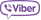 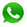 Мы в социальных сетях: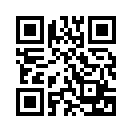   profistomat     professionalstomatolog     professionalstomatolog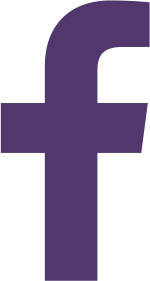 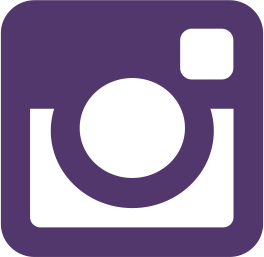 Форма оплаты:-оплата по безналичному расчету: только на основании выписанного счета от ООО «ПРОФЕССИОНАЛ», просьба реквизиты для выставления счетов отправлять на эл. адрес: xso@mail.ru -оплата за наличный расчет: оплата по акции – звоните директору уч/ц., оплата не по акции -   в день проведения мероприятия при регистрации участников семинара, только с предварительной записью накануне.Уважаемые доктора-стоматологи!Приглашаем Вас на  семинары в ноябре 2019 года город Волгоград	Санкт-Петербург | profistomat.ru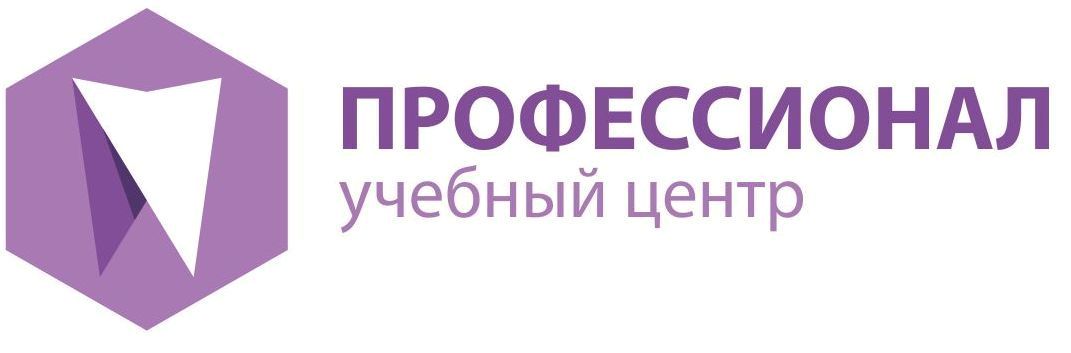 Расписание15 ноября 2019 г  Алексей БолячинСеминар  «Одна неделя  на приеме с эндодонтистом.  Разбор 14 клинических случаев. Практические рекомендации, алгоритмы   и протоколы»16 ноября 2019 г  Наталья ТиуноваСеминар «Тактика врача-стоматолога при заболеваниях слизистой оболочки рта»